Name of the Programme 		: Seminar on “Violence in Literature”Date & Venue 				: 8th and 9th October 2015,AuditoriumBrief Description of the programme	: The seminar was conducted to analyse violence in literature, 						   why  the concept of violence is significant in literature, its 						   effects etc..Number of Participants			:40 students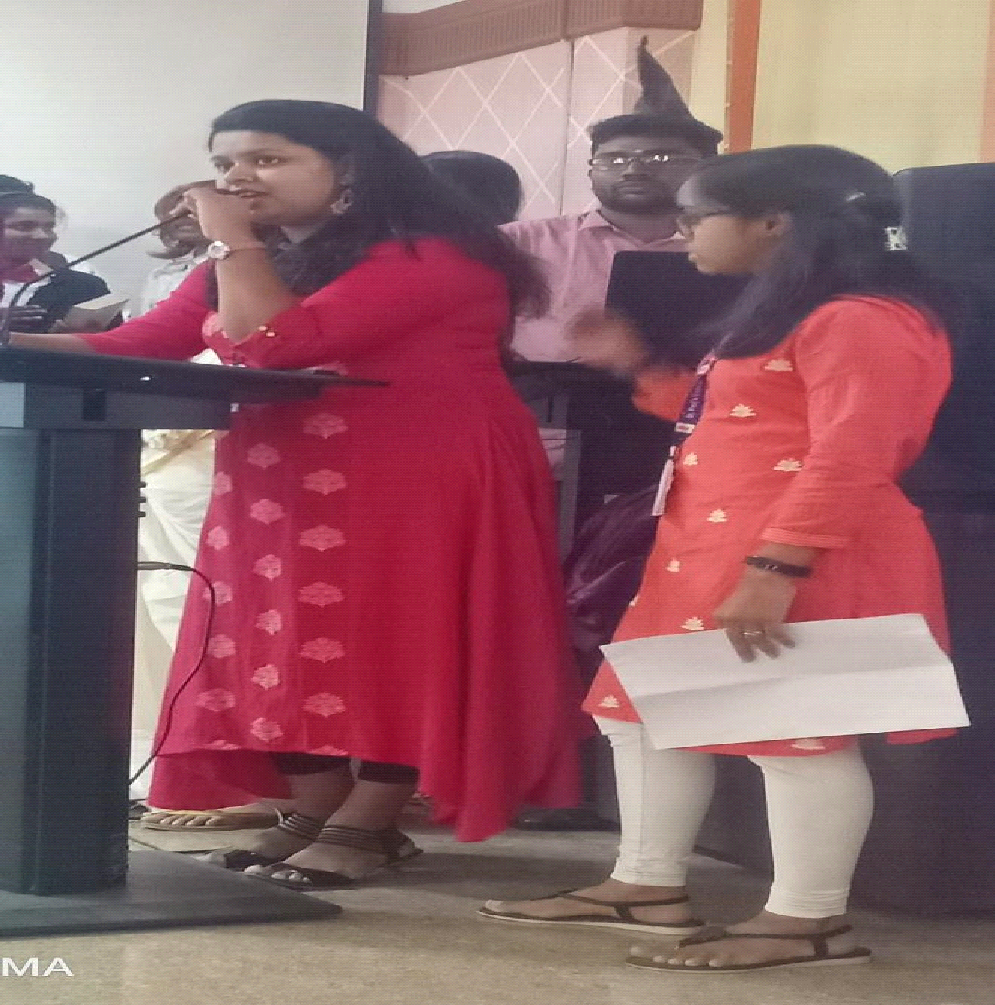 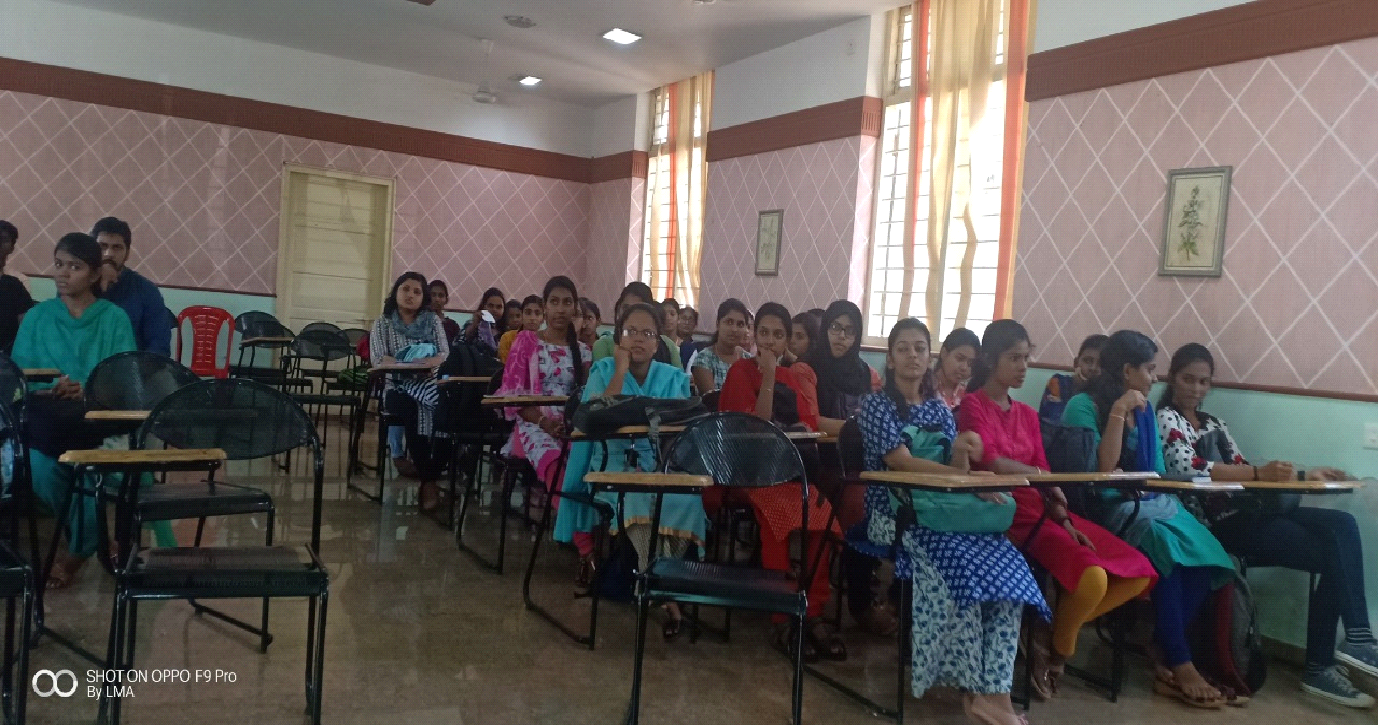 